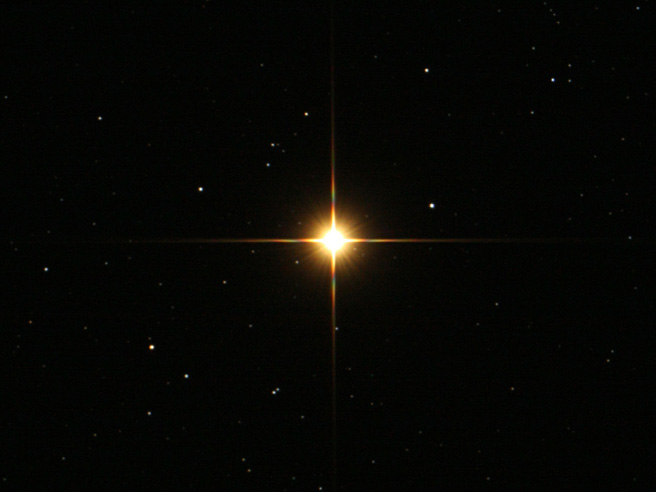 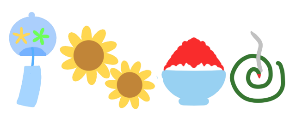 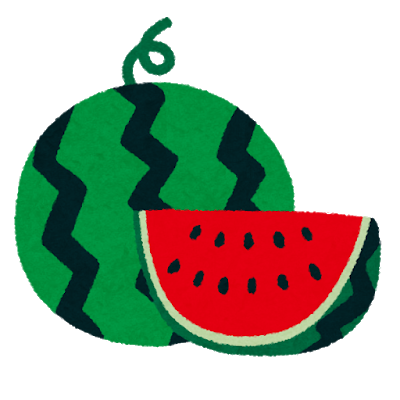 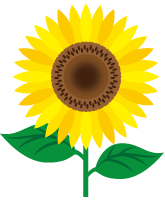 国語と算数のチャレンジテストを実施しました。問題数が増えたり，自分で学習をすすめたりするなどの苦労があったと思います。今回の取り組みを次回のチャレンジテストにつなげていきたいと思います。いよいよ７月２１日（金）から夏休みです。１学期の学習を復習するとともに，思い出いっぱいの夏休みになるよう，充実した日々を過ごしてほしいと思います。〇Summer vacation’s Homework夏休みの宿題Submit at least 1pc(1) : Essay, reading impressions, free research and Wall newspaper.作文・読書感想文・自由研究・壁新聞から１点以上提出（いくつ取り組んでもいいです）Pumili kahit isa (1) o higit pa Poster, Painting, Calligraphy, Free projectsポスター・絵画・習字・自由工作から１点以上提出（いくつ取り組んでもいいです）〇Summer vacation at schedule 夏休みと夏休み明けの予定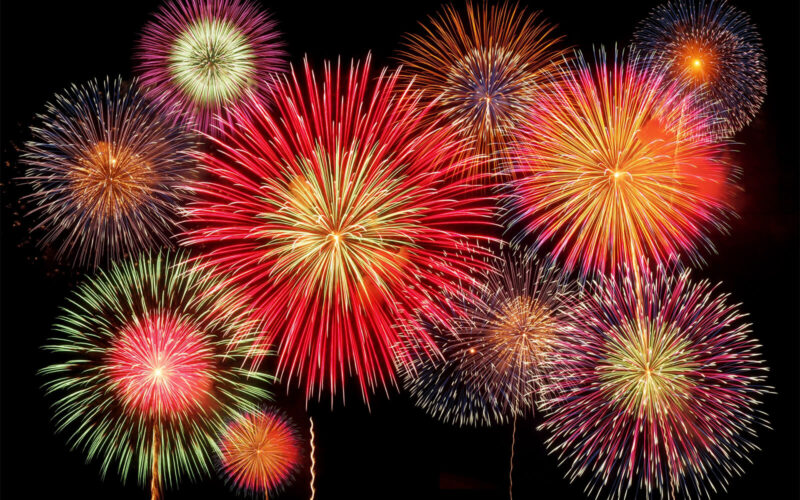 Summer vacation’s Journal「Natsuyami」夏休みの日誌「夏休み」・Kung Hindi kayang tapusin ang page 33 walang problema.・Sagutin at tingnan kung akma ang sagot sa answer sheet at ayusin ng tama. ibibigay sa magulang ang answer sheet sa araw ng meeting.・Ang mga batang nag aaral sa Amigo class ay walang Journal.３３ページは未修のためやらなくてもよいです。答え合わせ，まちがえ直しもやって提出します。解答は懇談会で保護者の方にお渡ししますので，答え合わせをお願いします。・アミーゴ教室の子は日誌をやりません。August 3Check８月３日点検Submission:Sept. 1９月１日提出Summer vacation picture’s diary1pc夏休みの絵日記１枚・Mula sa iyong alala sa summer vacation ay gumawa ng picture’s diary. Isalaysay at gamitin ang mga natutunang kanji. Iguhit ng maayos ang larawan at kulayan ng mabuti. Maaaring ipasa sa august 3 kung natapos na..   夏休みの思い出を絵日記にしましょう。習った漢字を使い，ていねいに書きます。絵には色をぬります。（出せる人は８月３日に出してもよいです。）Submission:Sept. 1９月１日 提出Japanese・Math prints 4pcs国語・算数プリント ４枚・Bilugan ang mga tamang sagot.答えを見て丸つけをします。・Kung may mali sa iyong sagot, mangyaring magsanay gamit ang iyong notebook upang matandaan..まちがえた問題は，自主勉強ノートなどに練習しましょう。Submission:Sept. 1９月１日  提出Othersその他・Tulungan ang pamilya sa mga gawaing bahay.・Magbasa ng mga libro at ibang pang mga babasahin.・Magsanay sa mag flute.・Mag-ingat sa heatstroke at sa nakakahawang sakit, igalaw ang katawan at mag ehersisyo.家の人のお手伝いをしましょう。本などを積極的に読みましょう。リコーダーの練習をしましょう。熱中症・感染症に気をつけながら，適度に体を動かしましょう。Essay/composition作文・Pumili mula sa「list of submission entries (projects」.Basahin ang mga alituntunin at suriing mabuti ang bilang ng mga lettra, ang titulo at paano isulat ang pangalan.suriing mabuti bago ipasa「作品募集一覧」から選んで取り組みます。応募要項をよく読んで題名，氏名の書き方などよく確かめてください。字数，枚数を守って応募してください。Submission::August 3８月３日 提出Reading impressions読書感想文・Magsulat ng 400 letters sa 3 pirasong papel ayon sa iyong impression sa binasa. Siguraduhing nakalagay ang aplikasyon. Dapat nakasulat ang Grade & section, name. Bigyan pansin rin ang submission date.４００字詰め原稿用紙３枚です。必ず「応募票」をつけてください。・感想文の題は欄外に書きます。学年，氏名は「応募票」に書きます。Submission::August 3８月３日  提出Free research(Content in Social studies is ok)自由研究（社会の内容も可）・I-summarize ang napiling i-research ayon pagkakasunud-sunod. (Experimental method) at paano magsaliksik (experiment result) ano ang iyong masasabi sa natuklasan base sa iyong pagsusuri, mag bigay ng lomento ayon sa iyong obserbasyon gumawa ng graph or kunan ng letrato para madaling maintindihan. Ang mga nagpasa ay isasali sa works exhibition. 調べようと思ったわけ，調べ方（実験方法），調べてわかったこと（実験結果，観察記録など）結果から考えたこと，感想などを順序よくまとめます。・グラフや表，写真などを入れてわかりやすくまとめましょう。夏休み作品展で展示します。Submission::Sept. 1９月１日  提出Newspaper・Wall newspaper新聞・壁新聞・Ang Tema, malayang mag-isip kung anong nais na tema at suriing mabuti ang listahan「list of submission entries (projects」テーマは自由です。詳細は，作品募集一覧で確認してください。Submission::Sept. 1９月１日提出Poster Worksポスター作品・ Pumili ng isa mula sa「list of submission entries (projects」「作品募集一覧表」から１点以上選んで取り組みます。・ Siguraduhing ilagay ang application slip sa poster.ポスターの裏面には必ず「応募票」をつけてください。・ Basahin ng mabuti ang alituntunin (guidelines) at bigyan ng pansin ang araw ng submission date.応募要項をよく読み，募集学年，画用紙の大きさ等よく確かめてください。Submission::August 3８月３日提出Calligraphy works習字作品・Pumili ng isa mula sa「List of submission entries (projects)」「作品募集一覧表」から１点以上選んで取り組みます。・Ang paraan ng pagsulat ay magkakaiba depende sa ginawa. Kaya basahin mabuti ang nilalaman kung ano ang nakalagay sa alituntunin sa aplikasyon at suriin ng mabuti.応募作品によって記名の仕方がちがうので応募要項を読んでよく確かめてください。Submission::August 3８月３日提出Free project自由工作・Ang ipinasang summer vacation works ay isasama sa work exhibition.夏休み作品展で展示します。Submission::Sept. 1９月１日 提出